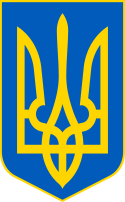 У К Р А Ї Н ААВАНГАРДІВСЬКА СЕЛИЩНА  РАДАОДЕСЬКОГО РАЙОНУ ОДЕСЬКОЇ ОБЛАСТІР І Ш Е Н Н Я    Про затвердження актів прийняття-передачі дров сухостійних і фаутних дерев, отриманих після проведення заходів санітарного чищенняВідповідно до Указу Президента України №64/2022 «Про ведення воєнного стану в Україні», та згідно листів Авангардівської селищної ради від 14.07.2022 №01-667/1, керуючись Законом України «Про місцеве самоврядування в Україні», Рішення Авангардівської селищної ради від 08.07.2022 року №1281-VIII «Про проведення заходів із санітарного очищення лісосмуг, розташованих на території Авангардівської селищної територіальної громади», Авангардівська селищна рада ВИРІШИЛА: Затвердити Акти приймання-передачі до комунальної власності дров сухостійних і фаутних дерев, отриманих після проведення заходів санітарного чищення.(додаються) Прийняти до комунальної власності Авангардівської селищної ради дрова сухостійних і фаутних дерев, отриманих після проведення заходів санітарного чищення з подальшою постановкою на баланс Авангардівської селищної ради.Передати безоплатно з балансу Авангардівської селищної ради на баланс Відділу освіти, культури, молоді та спорту Авангардівської селищної ради дрова у кількості 7 м³ (7 куб. м) на загальну суму 14 000,00 грн (чотирнадцять тисяч гривень 00 копійок).№ 1615 - VIIIвід 22.12.2022Cтворити комісію з передачі майна Авангардівської селищної ради (Додаток 1). Відділу бухгалтерського обліку та звітності Авангардівської селищної ради  внести відповідні зміни до бухгалтерського обліку селищної ради. Контроль за виконанням цього рішення покласти на постійну комісію з питань фінансів, бюджету, планування соціально-економічного розвитку, інвестицій, міжнародного співробітництва та регуляторної політики. Селищний голова                                                                Сергій ХРУСТОВСЬКИЙ№ 1615 - VIIIвід 22.12.2022Додаток 1 до рішення № 1615 - VIII від 22.12.2022р.Склад комісії для приймання-передачі рухомого майна з балансуАвангардівської селищної ради на баланс Відділу освіти, культури, молоді та спорту Авангардівської селищної радиПредставники Авангардівської селищної ради Одеського району Одеської області:- Берник І.Г. – голова постійної комісії селищної ради з питань комунальної власності, житлово-комунального господарства, благоустрою, планування територій, будівництва, архітектури, енергозбереження та транспорту;- Сирітка А.О. – помічник голови Авангардівської селищної ради;- Мурачева Д.В. – головний спеціаліст Авангардівської селищної ради.
Представники Відділу освіти, культури, молоді та спорту Авангардівської селищної ради:Солотинська І. В. – начальник Відділу освіти, культури, молоді та спорту Авангардівської селищної ради;Пугач В.В.– головний бухгалтер Відділу освіти, культури, молоді та спорту Авангардівської селищної ради ;Андрійченко Л. А. – бухгалтер Відділу освіти, культури, молоді та спорту Авангардівської селищної радиСекретар ради 					       Валентина  ЩУР